AdhérentCoordonnéesLoi informatique et libertés : (site web, bulletin d’infos)Mode de règlementAutorisation parentale obligatoire pour les mineursà pratiquer l’Aïkido et délègue tout pouvoir au Dojo Liffréen d’Aïkido, sous la responsabilité de l’enseignant, pour prendre les mesures qui s’imposent en cas d’accident ou tout autre évènement nécessitant une intervention d’urgence. Je reconnais avoir été averti(e) que le Dojo Liffréen d’Aïkido ne prend pas en charge la surveillance de mon enfant en dehors des horaires de cours. Je reconnais être titulaire d’une responsabilité garantissant les dommages corporels et matériels causés aux tiers par le mineur, y compris aux enseignants. Je certifie avoir pris connaissance du règlement intérieur du Dojo Liffréen d’Aïkido, disponible sur son site Internet, et je m’engage à le respecter. l’adhérent	 la mère	 le père	 le tuteurFFHorairesLes cours sont dispensés au Dojo du Complexe Sportif Jules Ferry de Liffré ; Ils comprennent le Taijutsu (pratique à mains nues) et le Buki-waza (pratiques des armes).Le mardi	20H45 à 22H30 - Cours adultes tous niveauxTaijutsu Le jeudi	18H00 à 19H00 - Cours enfants/Pré-ados (à partir de 7 ans)Taijutsu / Buki-waza 	19H00 à 21H00 - Cours adultes tous niveauxTaijutsu / Buki-waza 	21H00 à 22H00 - Cours niveaux avancés (3ème kyu et plus)Tarif annuel(Assurance et adhésion comprises) Enfants/Pré-ados 	40 Euros Ados/Etudiants (1 cours adultes) 	70 Euros Adultes 1 cours hebdomadaire	86 Euros Adultes 2 cours hebdomadaires	152 EurosTarif annuel(Adhésion au sein d’un autre dojo UFOLEP avec une assurance pour la pratique) Adultes 1 cours hebdomadaire	66 Euros Adultes 2 cours hebdomadaires	132 EurosMerci de vous munir des éléments ci-dessous lors de votre première participation au cours :           Dojo Liffréen d’Aïkido           Formulaire d’inscription           Saison 2020/2021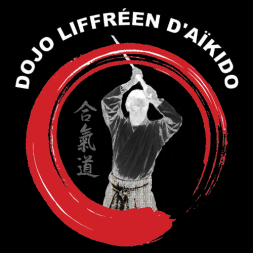 NomPrénomNé(e) leADépt.AdresseCode postalVilleTél. domicileTél. mobileEmailPersonne à prévenir en cas d’urgencePersonne à prévenir en cas d’urgenceNom/PrénomTéléphoneSouhaitez-vous être inscrit(e) sur la liste de diffusion du Dojo ?Autorisez-vous le Dojo Liffréen d’Aïkido à diffuser votre image ?Date du certificat médicalChèque n°BanqueAutreJe soussigné(e)autorise mon enfantALe Signature précédée de la mention «lu et approuvé»